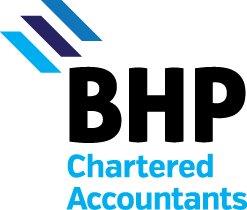 TRAINEE APPLICATION FORM